Subject:			Geography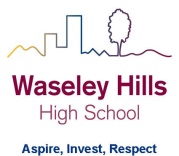 Teacher:  LH/BH	Year:	7		Topic/theme: Weather and climateYou need to access the files. Step 1. click on VLE (Top right of school website homepage) Step 2. Find "Home Access Plus" click the yellow button "here" Step 3. Login using school computer login details. (If you don’t have this, let me know) Step 4. Once you have logged in then you need to click on "My Files" Step 5. Click on "Coursework" Step 6. **For geography, click on geography then "Year 7" then "3. Weather and Climate" Booklet will be found in this folder. Booklet 2.If you need assistance, please let me know. Hope you and your family are safe and healthy.Lesson What you need to take from this lesson Resource to use or hyperlinkSuggested task 1Understand the different ways in which we can make and communicate predictions about the weatherTask Booklet has links attached and is found:Home Access+ -Coursework drive (S)– Geography –  Year7-3.weatherandclimateComplete tasks within booklet 2 2To know what an anticyclone is and be able to explain its formation and the weather it brings.Textbook pages can be found here:Home Access+ -Coursework drive (S)– Geography –  Year7-3.weatherandclimatePg 32-33Complete tasks within the booklet3To know what a depression is and be able to explain its formation and the weather it brings. Textbook pages can be found here:Home Access+ -Coursework drive (S)– Geography –  Year7-3.weatherandclimatePg 34-35Complete tasks within the booklet